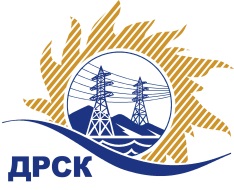 Акционерное Общество«Дальневосточная распределительная сетевая  компания»Протокол № 605/МТПиР-ВПЗаседания закупочной комиссии по запросу котировок в электронной форме «Комплект ретрофита для шкафов релейной защиты и автоматики», закупка 2021СПОСОБ И ПРЕДМЕТ ЗАКУПКИ: запрос котировок в электронной форме  «Комплект ретрофита для шкафов релейной защиты и автоматики», закупка 2021КОЛИЧЕСТВО ПОДАННЫХ ЗАЯВОК НА УЧАСТИЕ В ЗАКУПКЕ: 6 (шесть) заявки.ВОПРОСЫ, ВЫНОСИМЫЕ НА РАССМОТРЕНИЕ ЗАКУПОЧНОЙ КОМИССИИ: Об утверждении цен поступивших заявок УчастниковОб отклонении заявки Участника ООО "ВОСТОКЭНЕРГО" О признании заявок соответствующими условиям Документации о закупкеО ранжировке заявокО выборе победителя закупки.РЕШИЛИ:По вопросу №1:                                                                                                            1.Признать объем полученной информации достаточным для принятия решения.2.Принять к рассмотрению заявки следующих участников.По вопросу № :2Отклонить заявку Участника ООО «ВОСТОКЭНЕРГО» от дальнейшего рассмотрения на основании подпункта «б», 4.9.6 Документации о закупке, как несоответствующую следующим требованиям:По вопросу № 3:Признать заявки: АО "ЧЕБОКСАРСКИЙ ЭЛЕКТРОАППАРАТНЫЙ ЗАВОД", ООО "ЭНЕРГОТЕХМОНТАЖ",  ООО НАУЧНО-ПРОИЗВОДСТВЕННОЕ ПРЕДПРИЯТИЕ "МИКРОПРОЦЕССОРНЫЕ ТЕХНОЛОГИИ", ООО "НПП БРЕСЛЕР", ООО «ЭлекКом Логистик»   соответствующими условиям Документации о закупке и принять их к дальнейшему рассмотрению.      По вопросу №4 :Утвердить ранжировку заявок:По вопросу № 5:Признать Победителем закупки Участника, занявшего 1 (первое) место в ранжировке по степени предпочтительности для Заказчика: ООО НАУЧНО-ПРОИЗВОДСТВЕННОЕ ПРЕДПРИЯТИЕ "МИКРОПРОЦЕССОРНЫЕ ТЕХНОЛОГИИ"(ИНН/КПП 5404396621/541001001 ОГРН 1095404016630)
( ИНН/КПП 2723049788/773301001 ОГРН 1022701197650) с ценой заявки не более 1 200 000,00 руб. без учета НДС.Окончание срока поставки: 20.12.2019 г.Условия оплаты: Расчет за поставленное оборудование производится Покупателем в течение 30 (тридцати) календарных дней с  даты  подписания товарной накладной (ТОРГ-12) или Универсального передаточного документа (УПД)  на основании счета, выставленного Поставщиком. Гарантия на поставляемое оборудование должна составлять не менее, чем 60 месяцев. Время начала исчисления гарантийного срока – с момента ввода оборудования в эксплуатацию, но не более 72 месяцев с момента поставки..Инициатору договора обеспечить подписание договора с Победителем не ранее чем через 10 (десять) календарных дней и не позднее 20 (двадцати) календарных дней после официального размещения итогового протокола по результатам закупки.Победителю закупки в срок не позднее 3 (трех) рабочих дней с даты официального размещения итогового протокола по результатам закупки обеспечить направление по адресу, указанному в Документации о закупке, информацию о цепочке собственников, включая бенефициаров (в том числе конечных), по форме и с приложением подтверждающих документов согласно Документации о закупке.Исп. Терёшкина Г.М.(4162)397-260Благовещенск ЕИС № 31908262622«09» октября 2019 №п/пНаименование, адрес и ИНН Участника и/или его идентификационный номерДата и время регистрации заявкиАКЦИОНЕРНОЕ ОБЩЕСТВО "ЧЕБОКСАРСКИЙ ЭЛЕКТРОАППАРАТНЫЙ ЗАВОД" 
ИНН/КПП 2128000600/213001001 
ОГРН 102210112989610.09.2019 11:04ОБЩЕСТВО С ОГРАНИЧЕННОЙ ОТВЕТСТВЕННОСТЬЮ "ЭНЕРГОТЕХМОНТАЖ" 
ИНН/КПП 7722699172/771901001 
ОГРН 109774666187010.09.2019 13:01ОБЩЕСТВО С ОГРАНИЧЕННОЙ ОТВЕТСТВЕННОСТЬЮ НАУЧНО-ПРОИЗВОДСТВЕННОЕ ПРЕДПРИЯТИЕ "МИКРОПРОЦЕССОРНЫЕ ТЕХНОЛОГИИ" 
ИНН/КПП 5404396621/541001001 
ОГРН 109540401663010.09.2019 14:50ОБЩЕСТВО С ОГРАНИЧЕННОЙ ОТВЕТСТВЕННОСТЬЮ "НПП БРЕСЛЕР" 
ИНН/КПП 2129053901/213001001 
ОГРН 104212900490611.09.2019 17:28Общество с ограниченной ответственностью «ЭлекКом Логистик» 
ИНН/КПП 2130133291/213001001 
ОГРН 114213000244211.09.2019 18:08Общество с ограниченной ответственностью "ВОСТОКЭНЕРГО" 
ИНН/КПП 2508129512/250801001 
ОГРН 117253600334212.09.2019 08:59№ п/пДата и время внесения изменений в заявкуНаименование участника закупкиЦена заявки на участие в закупке, руб. без НДС110.09.2019 11:04АКЦИОНЕРНОЕ ОБЩЕСТВО "ЧЕБОКСАРСКИЙ ЭЛЕКТРОАППАРАТНЫЙ ЗАВОД" 
ИНН/КПП 2128000600/213001001 
ОГРН 10221011298961 900 000210.09.2019 13:01ОБЩЕСТВО С ОГРАНИЧЕННОЙ ОТВЕТСТВЕННОСТЬЮ "ЭНЕРГОТЕХМОНТАЖ" 
ИНН/КПП 7722699172/771901001 
ОГРН 10977466618701 467 500310.09.2019 14:50ОБЩЕСТВО С ОГРАНИЧЕННОЙ ОТВЕТСТВЕННОСТЬЮ НАУЧНО-ПРОИЗВОДСТВЕННОЕ ПРЕДПРИЯТИЕ "МИКРОПРОЦЕССОРНЫЕ ТЕХНОЛОГИИ" 
ИНН/КПП 5404396621/541001001 
ОГРН 10954040166301 200 000411.09.2019 17:28ОБЩЕСТВО С ОГРАНИЧЕННОЙ ОТВЕТСТВЕННОСТЬЮ "НПП БРЕСЛЕР" 
ИНН/КПП 2129053901/213001001 
ОГРН 10421290049061 895 000511.09.2019 18:08Общество с ограниченной ответственностью «ЭлекКом Логистик» 
ИНН/КПП 2130133291/213001001 
ОГРН 11421300024421 376 750612.09.2019 08:59Общество с ограниченной ответственностью "ВОСТОКЭНЕРГО" 
ИНН/КПП 2508129512/250801001 
ОГРН 11725360033421 180 000Основания для отклонения1.  В файле Участника «Карта заказа №1.3.docx» в характеристиках двери релейного отсека расположение петель указано справа, расположение замка слева, что не соответствует характеристикам двери релейного отсека Приложения №1.3 технического требования Заказчика, где указано что расположение петель должно быть слева, а расположение замка справа.После дополнительной экспертизы замечания не сняты, так как участник в ответ на дополнительный запрос предоставил Карту заказа, где в характеристиках двери релейного отсека указано расположение петель справа, расположение замка слева.Место в ранжировкеНаименование участника закупкиДата и время регистрации заявкиЦена заявки на участие в закупке, руб. без учета НДСВозможность применения приоритета в соответствии с 925-ПП1 местоОБЩЕСТВО С ОГРАНИЧЕННОЙ ОТВЕТСТВЕННОСТЬЮ НАУЧНО-ПРОИЗВОДСТВЕННОЕ ПРЕДПРИЯТИЕ "МИКРОПРОЦЕССОРНЫЕ ТЕХНОЛОГИИ" 
ИНН/КПП 5404396621/541001001 
ОГРН 109540401663010.09.2019 11:041 200 000,00нет2 местоОбщество с ограниченной ответственностью «ЭлекКом Логистик» 
ИНН/КПП 2130133291/213001001 
ОГРН 114213000244210.09.2019 13:011 376 750нет3 местоОБЩЕСТВО С ОГРАНИЧЕННОЙ ОТВЕТСТВЕННОСТЬЮ "ЭНЕРГОТЕХМОНТАЖ" 
ИНН/КПП 7722699172/771901001 
ОГРН 109774666187010.09.2019 14:501 467 500нет4 местоОБЩЕСТВО С ОГРАНИЧЕННОЙ ОТВЕТСТВЕННОСТЬЮ "НПП БРЕСЛЕР" 
ИНН/КПП 2129053901/213001001 
ОГРН 104212900490611.09.2019 17:281 895 000нет5 местоАКЦИОНЕРНОЕ ОБЩЕСТВО "ЧЕБОКСАРСКИЙ ЭЛЕКТРОАППАРАТНЫЙ ЗАВОД" 
ИНН/КПП 2128000600/213001001 
ОГРН 102210112989611.09.2019 18:081 900 000нетСекретарь комиссии ______________________М.Г. Елисеева